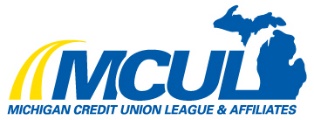 Michigan Credit Union LeagueCOMMITTEE VOLUNTEER FORMPlease complete the following information for consideration for appointment to a Michigan Credit Union League (MCUL) committee. The final decision regarding appointments is made by the MCUL Chairman based on several factors including number of requests per committee as well as the need to provide diverse representation (CU size, geographical location, etc.) on each committee. All nominees will be contacted via e-mail regarding the status of their appointment. Name: _______________________________________________________________________ Phone/Extension: _____________________________ E-mail: ___________________________ Position at Credit Union: _________________________________________________________ Credit Union: __________________________________________________________________ CU Address: __________________________________________________________________ Chapter: _____________________ Credit Union Assets: _______________________________ Requested Committee (1st Choice): _________________________________________________ Requested Committee (2nd Choice): ________________________________________________ Requested Committee (3rd Choice): ________________________________________________ Return to Jen Kreft by email  Jen.Kreft@mcul.org.